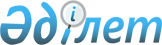 "О внесении изменений и дополнения в приказ Министра юстиции Республики Казахстан от 28 марта 2019 года № 148 "Об утверждении Типовых форм постановлений частных судебных исполнителей"Приказ и.о. Министра юстиции Республики Казахстан от 27 января 2023 года № 74. Зарегистрирован в Министерстве юстиции Республики Казахстан 6 февраля 2023 года № 31852
      ПРИКАЗЫВАЮ:
      1. Внести в приказ Министра юстиции Республики Казахстан от 28 марта 2019 года № 148 "Об утверждении Типовых форм постановлений частных судебных исполнителей" (Зарегистрирован в реестре государственной регистрации нормативных правовых актов № 18493) следующие изменения и дополнение:
      пункт 2 указанного приказа изложить в следующей редакции:
      "2. Признать утратившими силу некоторые приказы Министра юстиции Республики Казахстан согласно приложению 42 к настоящему приказу";
      пункт 5 в приложении 1 к указанному приказу изложить в следующей редакции:
      "5. Постановление судебного исполнителя вступает в силу со дня его вынесения, подлежит обязательному исполнению и может быть обжаловано в соответствии с Административным процедурно-процессуальным кодексом Республики Казахстан. 
      Иск на действия (бездействие) судебного исполнителя по исполнению исполнительных документов подается в суд в течение десяти рабочих дней со дня совершения действия (отказа в совершении действия) или со дня, когда взыскателю или должнику, не извещенному о времени и месте совершения действия судебным исполнителем, стало о нем известно";
      пункт 4 в приложении 2 к указанному приказу изложить в следующей редакции:
      "4. Постановление судебного исполнителя вступает в силу со дня его вынесения, подлежит обязательному исполнению и может быть обжаловано в соответствии с Административным процедурно-процессуальным кодексом Республики Казахстан. 
      Иск на действия (бездействие) судебного исполнителя по исполнению исполнительных документов подается в суд в течение десяти рабочих дней со дня совершения действия (отказа в совершении действия) или со дня, когда взыскателю или должнику, не извещенному о времени и месте совершения действия судебным исполнителем, стало о нем известно";
      пункт 3 в приложении 3 к указанному приказу изложить в следующей редакции:
      "3. Постановление судебного исполнителя вступает в силу со дня его вынесения, подлежит обязательному исполнению и может быть обжаловано в соответствии с Административным процедурно-процессуальным кодексом Республики Казахстан. 
      Иск на действия (бездействие) судебного исполнителя по исполнению исполнительных документов подается в суд в течение десяти рабочих дней со дня совершения действия (отказа в совершении действия) или со дня, когда взыскателю или должнику, не извещенному о времени и месте совершения действия судебным исполнителем, стало о нем известно";
      пункт 3 в приложении 4 к указанному приказу изложить в следующей редакции:
      "3. Постановление судебного исполнителя вступает в силу со дня его вынесения, подлежит обязательному исполнению и может быть обжаловано в соответствии с Административным процедурно-процессуальным кодексом Республики Казахстан. 
      Иск на действия (бездействие) судебного исполнителя по исполнению исполнительных документов подается в суд в течение десяти рабочих дней со дня совершения действия (отказа в совершении действия) или со дня, когда взыскателю или должнику, не извещенному о времени и месте совершения действия судебным исполнителем, стало о нем известно";
      пункт 5 в приложении 5 к указанному приказу изложить в следующей редакции:
      "5. Постановление судебного исполнителя вступает в силу со дня его вынесения, подлежит обязательному исполнению и может быть обжаловано в соответствии с Административным процедурно-процессуальным кодексом Республики Казахстан. 
      Иск на действия (бездействие) судебного исполнителя по исполнению исполнительных документов подается в суд в течение десяти рабочих дней со дня совершения действия (отказа в совершении действия) или со дня, когда взыскателю или должнику, не извещенному о времени и месте совершения действия судебным исполнителем, стало о нем известно";
      пункт 5 в приложении 6 к указанному приказу изложить в следующей редакции:
      "5. Постановление судебного исполнителя вступает в силу со дня его вынесения, подлежит обязательному исполнению и может быть обжаловано в соответствии с Административным процедурно-процессуальным кодексом Республики Казахстан. 
      Иск на действия (бездействие) судебного исполнителя по исполнению исполнительных документов подается в суд в течение десяти рабочих дней со дня совершения действия (отказа в совершении действия) или со дня, когда взыскателю или должнику, не извещенному о времени и месте совершения действия судебным исполнителем, стало о нем известно";
      пункт 5 в приложении 7 к указанному приказу изложить в следующей редакции:
      "5. Постановление судебного исполнителя вступает в силу со дня его вынесения, подлежит обязательному исполнению и может быть обжаловано в соответствии с Административным процедурно-процессуальным кодексом Республики Казахстан. 
      Иск на действия (бездействие) судебного исполнителя по исполнению исполнительных документов подается в суд в течение десяти рабочих дней со дня совершения действия (отказа в совершении действия) или со дня, когда взыскателю или должнику, не извещенному о времени и месте совершения действия судебным исполнителем, стало о нем известно";
      пункт 3 в приложении 9 к указанному приказу изложить в следующей редакции:
      "3. Постановление судебного исполнителя вступает в силу со дня его вынесения, подлежит обязательному исполнению и может быть обжаловано в соответствии с Административным процедурно-процессуальным кодексом Республики Казахстан. 
      Иск на действия (бездействие) судебного исполнителя по исполнению исполнительных документов подается в суд в течение десяти рабочих дней со дня совершения действия (отказа в совершении действия) или со дня, когда взыскателю или должнику, не извещенному о времени и месте совершения действия судебным исполнителем, стало о нем известно";
      пункт 5 в приложении 10 к указанному приказу изложить в следующей редакции:
      "5. Постановление судебного исполнителя вступает в силу со дня его вынесения, подлежит обязательному исполнению и может быть обжаловано в соответствии с Административным процедурно-процессуальным кодексом Республики Казахстан. 
      Иск на действия (бездействие) судебного исполнителя по исполнению исполнительных документов подается в суд в течение десяти рабочих дней со дня совершения действия (отказа в совершении действия) или со дня, когда взыскателю или должнику, не извещенному о времени и месте совершения действия судебным исполнителем, стало о нем известно";
      в приложении 11 к указанному приказу: 
      пункт 5 изложить в следующей редакции:
      "5. Постановление судебного исполнителя вступает в силу со дня его вынесения, подлежит обязательному исполнению и может быть обжаловано в соответствии с Административным процедурно-процессуальным кодексом Республики Казахстан. 
      Иск на действия (бездействие) судебного исполнителя по исполнению исполнительных документов подается в суд в течение десяти рабочих дней со дня совершения действия (отказа в совершении действия) или со дня, когда взыскателю или должнику, не извещенному о времени и месте совершения действия судебным исполнителем, стало о нем известно";
      дополнить пунктом 6 следующего содержания:
      "6. По истечению срока предъявления исполнительного документа к принудительному исполнению меры, принятые в рамках исполнительного производства, подлежат отмене";
      пункт 3 в приложении 12 к указанному приказу изложить в следующей редакции:
      "3. Постановление судебного исполнителя вступает в силу со дня его вынесения, подлежит обязательному исполнению и может быть обжаловано в соответствии с Административным процедурно-процессуальным кодексом Республики Казахстан. 
      Иск на действия (бездействие) судебного исполнителя по исполнению исполнительных документов подается в суд в течение десяти рабочих дней со дня совершения действия (отказа в совершении действия) или со дня, когда взыскателю или должнику, не извещенному о времени и месте совершения действия судебным исполнителем, стало о нем известно";
      пункт 5 в приложении 13 к указанному приказу изложить в следующей редакции:
      "5. Постановление судебного исполнителя вступает в силу со дня его вынесения, подлежит обязательному исполнению и может быть обжаловано в соответствии с Административным процедурно-процессуальным кодексом Республики Казахстан. 
      Иск на действия (бездействие) судебного исполнителя по исполнению исполнительных документов подается в суд в течение десяти рабочих дней со дня совершения действия (отказа в совершении действия) или со дня, когда взыскателю или должнику, не извещенному о времени и месте совершения действия судебным исполнителем, стало о нем известно";
      пункт 4 в приложении 14 к указанному приказу изложить в следующей редакции:
      "4. Постановление судебного исполнителя вступает в силу со дня его вынесения, подлежит обязательному исполнению и может быть обжаловано в соответствии с Административным процедурно-процессуальным кодексом Республики Казахстан. 
      Иск на действия (бездействие) судебного исполнителя по исполнению исполнительных документов подается в суд в течение десяти рабочих дней со дня совершения действия (отказа в совершении действия) или со дня, когда взыскателю или должнику, не извещенному о времени и месте совершения действия судебным исполнителем, стало о нем известно";
      пункт 6 в приложении 15 к указанному приказу изложить в следующей редакции:
      "6. Постановление судебного исполнителя вступает в силу со дня его вынесения, подлежит обязательному исполнению и может быть обжаловано в соответствии с Административным процедурно-процессуальным кодексом Республики Казахстан. 
      Иск на действия (бездействие) судебного исполнителя по исполнению исполнительных документов подается в суд в течение десяти рабочих дней со дня совершения действия (отказа в совершении действия) или со дня, когда взыскателю или должнику, не извещенному о времени и месте совершения действия судебным исполнителем, стало о нем известно";
      пункт 6 в приложении 16 к указанному приказу изложить в следующей редакции:
      "6. Постановление судебного исполнителя вступает в силу со дня его вынесения, подлежит обязательному исполнению и может быть обжаловано в соответствии с Административным процедурно-процессуальным кодексом Республики Казахстан. 
      Иск на действия (бездействие) судебного исполнителя по исполнению исполнительных документов подается в суд в течение десяти рабочих дней со дня совершения действия (отказа в совершении действия) или со дня, когда взыскателю или должнику, не извещенному о времени и месте совершения действия судебным исполнителем, стало о нем известно";
      пункт 4 в приложении 17 к указанному приказу изложить в следующей редакции:
      "4. Постановление судебного исполнителя вступает в силу со дня его вынесения, подлежит обязательному исполнению и может быть обжаловано в соответствии с Административным процедурно-процессуальным кодексом Республики Казахстан. 
      Иск на действия (бездействие) судебного исполнителя по исполнению исполнительных документов подается в суд в течение десяти рабочих дней со дня совершения действия (отказа в совершении действия) или со дня, когда взыскателю или должнику, не извещенному о времени и месте совершения действия судебным исполнителем, стало о нем известно";
      пункт 4 в приложении 18 к указанному приказу изложить в следующей редакции:
      "4. Постановление судебного исполнителя вступает в силу со дня его вынесения, подлежит обязательному исполнению и может быть обжаловано в соответствии с Административным процедурно-процессуальным кодексом Республики Казахстан. 
      Иск на действия (бездействие) судебного исполнителя по исполнению исполнительных документов подается в суд в течение десяти рабочих дней со дня совершения действия (отказа в совершении действия) или со дня, когда взыскателю или должнику, не извещенному о времени и месте совершения действия судебным исполнителем, стало о нем известно";
      пункт 3 в приложении 19 к указанному приказу изложить в следующей редакции:
      "3. Постановление судебного исполнителя вступает в силу со дня его вынесения, подлежит обязательному исполнению и может быть обжаловано в соответствии с Административным процедурно-процессуальным кодексом Республики Казахстан. 
      Иск на действия (бездействие) судебного исполнителя по исполнению исполнительных документов подается в суд в течение десяти рабочих дней со дня совершения действия (отказа в совершении действия) или со дня, когда взыскателю или должнику, не извещенному о времени и месте совершения действия судебным исполнителем, стало о нем известно";
      пункт 3 в приложении 20 к указанному приказу изложить в следующей редакции:
      "3. Постановление судебного исполнителя вступает в силу со дня его вынесения, подлежит обязательному исполнению и может быть обжаловано в соответствии с Административным процедурно-процессуальным кодексом Республики Казахстан. 
      Иск на действия (бездействие) судебного исполнителя по исполнению исполнительных документов подается в суд в течение десяти рабочих дней со дня совершения действия (отказа в совершении действия) или со дня, когда взыскателю или должнику, не извещенному о времени и месте совершения действия судебным исполнителем, стало о нем известно";
      пункт 4 в приложении 21 к указанному приказу изложить в следующей редакции:
      "4. Постановление судебного исполнителя вступает в силу со дня его вынесения, подлежит обязательному исполнению и может быть обжаловано в соответствии с Административным процедурно-процессуальным кодексом Республики Казахстан. 
      Иск на действия (бездействие) судебного исполнителя по исполнению исполнительных документов подается в суд в течение десяти рабочих дней со дня совершения действия (отказа в совершении действия) или со дня, когда взыскателю или должнику, не извещенному о времени и месте совершения действия судебным исполнителем, стало о нем известно";
      пункт 3 в приложении 22 к указанному приказу изложить в следующей редакции:
      "3. Постановление судебного исполнителя вступает в силу со дня его вынесения, подлежит обязательному исполнению и может быть обжаловано в соответствии с Административным процедурно-процессуальным кодексом Республики Казахстан. 
      Иск на действия (бездействие) судебного исполнителя по исполнению исполнительных документов подается в суд в течение десяти рабочих дней со дня совершения действия (отказа в совершении действия) или со дня, когда взыскателю или должнику, не извещенному о времени и месте совершения действия судебным исполнителем, стало о нем известно";
      пункт 5 в приложении 23 к указанному приказу изложить в следующей редакции:
      "5. Постановление судебного исполнителя вступает в силу со дня его вынесения, подлежит обязательному исполнению и может быть обжаловано в соответствии с Административным процедурно-процессуальным кодексом Республики Казахстан. 
      Иск на действия (бездействие) судебного исполнителя по исполнению исполнительных документов подается в суд в течение десяти рабочих дней со дня совершения действия (отказа в совершении действия) или со дня, когда взыскателю или должнику, не извещенному о времени и месте совершения действия судебным исполнителем, стало о нем известно";
      пункт 5 в приложении 24 к указанному приказу изложить в следующей редакции:
      "5. Постановление судебного исполнителя вступает в силу со дня его вынесения, подлежит обязательному исполнению и может быть обжаловано в соответствии с Административным процедурно-процессуальным кодексом Республики Казахстан. 
      Иск на действия (бездействие) судебного исполнителя по исполнению исполнительных документов подается в суд в течение десяти рабочих дней со дня совершения действия (отказа в совершении действия) или со дня, когда взыскателю или должнику, не извещенному о времени и месте совершения действия судебным исполнителем, стало о нем известно";
      пункт 4 в приложении 25 к указанному приказу изложить в следующей редакции:
      "4. Постановление судебного исполнителя вступает в силу со дня его вынесения, подлежит обязательному исполнению и может быть обжаловано в соответствии с Административным процедурно-процессуальным кодексом Республики Казахстан. 
      Иск на действия (бездействие) судебного исполнителя по исполнению исполнительных документов подается в суд в течение десяти рабочих дней со дня совершения действия (отказа в совершении действия) или со дня, когда взыскателю или должнику, не извещенному о времени и месте совершения действия судебным исполнителем, стало о нем известно";
      пункт 3 в приложении 26 к указанному приказу изложить в следующей редакции:
      "3. Постановление судебного исполнителя вступает в силу со дня его вынесения, подлежит обязательному исполнению и может быть обжаловано в соответствии с Административным процедурно-процессуальным кодексом Республики Казахстан. 
      Иск на действия (бездействие) судебного исполнителя по исполнению исполнительных документов подается в суд в течение десяти рабочих дней со дня совершения действия (отказа в совершении действия) или со дня, когда взыскателю или должнику, не извещенному о времени и месте совершения действия судебным исполнителем, стало о нем известно";
      пункт 5 в приложении 27 к указанному приказу изложить в следующей редакции:
      "5. Постановление судебного исполнителя вступает в силу со дня его вынесения, подлежит обязательному исполнению и может быть обжаловано в соответствии с Административным процедурно-процессуальным кодексом Республики Казахстан. 
      Иск на действия (бездействие) судебного исполнителя по исполнению исполнительных документов подается в суд в течение десяти рабочих дней со дня совершения действия (отказа в совершении действия) или со дня, когда взыскателю или должнику, не извещенному о времени и месте совершения действия судебным исполнителем, стало о нем известно";
      пункт 5 в приложении 28 к указанному приказу изложить в следующей редакции:
      "5. Постановление судебного исполнителя вступает в силу со дня его вынесения, подлежит обязательному исполнению и может быть обжаловано в соответствии с Административным процедурно-процессуальным кодексом Республики Казахстан. 
      Иск на действия (бездействие) судебного исполнителя по исполнению исполнительных документов подается в суд в течение десяти рабочих дней со дня совершения действия (отказа в совершении действия) или со дня, когда взыскателю или должнику, не извещенному о времени и месте совершения действия судебным исполнителем, стало о нем известно";
      пункт 3 в приложении 29 к указанному приказу изложить в следующей редакции:
      "3. Постановление судебного исполнителя вступает в силу со дня его вынесения, подлежит обязательному исполнению и может быть обжаловано в соответствии с Административным процедурно-процессуальным кодексом Республики Казахстан. 
      Иск на действия (бездействие) судебного исполнителя по исполнению исполнительных документов подается в суд в течение десяти рабочих дней со дня совершения действия (отказа в совершении действия) или со дня, когда взыскателю или должнику, не извещенному о времени и месте совершения действия судебным исполнителем, стало о нем известно";
      пункт 4 в приложении 30 к указанному приказу изложить в следующей редакции:
      "4. Постановление судебного исполнителя вступает в силу со дня его вынесения, подлежит обязательному исполнению и может быть обжаловано в соответствии с Административным процедурно-процессуальным кодексом Республики Казахстан. 
      Иск на действия (бездействие) судебного исполнителя по исполнению исполнительных документов подается в суд в течение десяти рабочих дней со дня совершения действия (отказа в совершении действия) или со дня, когда взыскателю или должнику, не извещенному о времени и месте совершения действия судебным исполнителем, стало о нем известно";
      пункт 4 в приложении 31 к указанному приказу изложить в следующей редакции:
      "4. Постановление судебного исполнителя вступает в силу со дня его вынесения, подлежит обязательному исполнению и может быть обжаловано в соответствии с Административным процедурно-процессуальным кодексом Республики Казахстан. 
      Иск на действия (бездействие) судебного исполнителя по исполнению исполнительных документов подается в суд в течение десяти рабочих дней со дня совершения действия (отказа в совершении действия) или со дня, когда взыскателю или должнику, не извещенному о времени и месте совершения действия судебным исполнителем, стало о нем известно";
      пункт 4 в приложении 32 к указанному приказу изложить в следующей редакции:
      "4. Постановление судебного исполнителя вступает в силу со дня его вынесения, подлежит обязательному исполнению и может быть обжаловано в соответствии с Административным процедурно-процессуальным кодексом Республики Казахстан. 
      Иск на действия (бездействие) судебного исполнителя по исполнению исполнительных документов подается в суд в течение десяти рабочих дней со дня совершения действия (отказа в совершении действия) или со дня, когда взыскателю или должнику, не извещенному о времени и месте совершения действия судебным исполнителем, стало о нем известно";
      пункт 5 в приложении 33 к указанному приказу изложить в следующей редакции:
      "5. Постановление судебного исполнителя вступает в силу со дня его вынесения, подлежит обязательному исполнению и может быть обжаловано в соответствии с Административным процедурно-процессуальным кодексом Республики Казахстан. 
      Иск на действия (бездействие) судебного исполнителя по исполнению исполнительных документов подается в суд в течение десяти рабочих дней со дня совершения действия (отказа в совершении действия) или со дня, когда взыскателю или должнику, не извещенному о времени и месте совершения действия судебным исполнителем, стало о нем известно";
      пункт 3 в приложении 34 к указанному приказу изложить в следующей редакции:
      "3. Постановление судебного исполнителя вступает в силу со дня его вынесения, подлежит обязательному исполнению и может быть обжаловано в соответствии с Административным процедурно-процессуальным кодексом Республики Казахстан. 
      Иск на действия (бездействие) судебного исполнителя по исполнению исполнительных документов подается в суд в течение десяти рабочих дней со дня совершения действия (отказа в совершении действия) или со дня, когда взыскателю или должнику, не извещенному о времени и месте совершения действия судебным исполнителем, стало о нем известно";
      пункт 3 в приложении 35 к указанному приказу изложить в следующей редакции:
      "3. Постановление судебного исполнителя вступает в силу со дня его вынесения, подлежит обязательному исполнению и может быть обжаловано в соответствии с Административным процедурно-процессуальным кодексом Республики Казахстан. 
      Иск на действия (бездействие) судебного исполнителя по исполнению исполнительных документов подается в суд в течение десяти рабочих дней со дня совершения действия (отказа в совершении действия) или со дня, когда взыскателю или должнику, не извещенному о времени и месте совершения действия судебным исполнителем, стало о нем известно";
      пункт 6 в приложении 36 к указанному приказу изложить в следующей редакции:
      "6. Постановление судебного исполнителя вступает в силу со дня его вынесения, подлежит обязательному исполнению и может быть обжаловано в соответствии с Административным процедурно-процессуальным кодексом Республики Казахстан. 
      Иск на действия (бездействие) судебного исполнителя по исполнению исполнительных документов подается в суд в течение десяти рабочих дней со дня совершения действия (отказа в совершении действия) или со дня, когда взыскателю или должнику, не извещенному о времени и месте совершения действия судебным исполнителем, стало о нем известно";
      пункт 8 в приложении 37 к указанному приказу изложить в следующей редакции:
      "8. Постановление судебного исполнителя вступает в силу со дня его вынесения, подлежит обязательному исполнению и может быть обжаловано в соответствии с Административным процедурно-процессуальным кодексом Республики Казахстан. 
      Иск на действия (бездействие) судебного исполнителя по исполнению исполнительных документов подается в суд в течение десяти рабочих дней со дня совершения действия (отказа в совершении действия) или со дня, когда взыскателю или должнику, не извещенному о времени и месте совершения действия судебным исполнителем, стало о нем известно";
      пункт 3 в приложении 38 к указанному приказу изложить в следующей редакции:
      "3. Постановление судебного исполнителя вступает в силу со дня его вынесения, подлежит обязательному исполнению и может быть обжаловано в соответствии с Административным процедурно-процессуальным кодексом Республики Казахстан. 
      Иск на действия (бездействие) судебного исполнителя по исполнению исполнительных документов подается в суд в течение десяти рабочих дней со дня совершения действия (отказа в совершении действия) или со дня, когда взыскателю или должнику, не извещенному о времени и месте совершения действия судебным исполнителем, стало о нем известно";
      пункт 3 в приложении 39 к указанному приказу изложить в следующей редакции:
      "3. Постановление судебного исполнителя вступает в силу со дня его вынесения, подлежит обязательному исполнению и может быть обжаловано в соответствии с Административным процедурно-процессуальным кодексом Республики Казахстан. 
      Иск на действия (бездействие) судебного исполнителя по исполнению исполнительных документов подается в суд в течение десяти рабочих дней со дня совершения действия (отказа в совершении действия) или со дня, когда взыскателю или должнику, не извещенному о времени и месте совершения действия судебным исполнителем, стало о нем известно";
      пункт 5 в приложении 40 к указанному приказу изложить в следующей редакции:
      "5. Постановление судебного исполнителя вступает в силу со дня его вынесения, подлежит обязательному исполнению и может быть обжаловано в соответствии с Административным процедурно-процессуальным кодексом Республики Казахстан. 
      Иск на действия (бездействие) судебного исполнителя по исполнению исполнительных документов подается в суд в течение десяти рабочих дней со дня совершения действия (отказа в совершении действия) или со дня, когда взыскателю или должнику, не извещенному о времени и месте совершения действия судебным исполнителем, стало о нем известно";
      пункт 4 в приложении 41 к указанному приказу изложить в следующей редакции:
      "4. Постановление судебного исполнителя вступает в силу со дня его вынесения, подлежит обязательному исполнению и может быть обжаловано в соответствии с Административным процедурно-процессуальным кодексом Республики Казахстан. 
      Иск на действия (бездействие) судебного исполнителя по исполнению исполнительных документов подается в суд в течение десяти рабочих дней со дня совершения действия (отказа в совершении действия) или со дня, когда взыскателю или должнику, не извещенному о времени и месте совершения действия судебным исполнителем, стало о нем известно";
      правый верхний угол в приложении 41 к указанному приказу изложить в следующей редакции:
      приложение 8 к указанному приказу изложить в редакции согласно приложению к настоящему приказу.
      2. Департаменту принудительного исполнения Министерства юстиции Республики Казахстан в установленном законодательством порядке обеспечить:
      1) государственную регистрацию настоящего приказа;
      2) размещение настоящего приказа на официальном интернет-ресурсе Министерства юстиции Республики Казахстан после его официального опубликования.
      3. Контроль за исполнением настоящего приказа возложить на курирующего вице-министра юстиции Республики Казахстан.
      4. Настоящий приказ вводится в действие по истечении десяти календарных дней после дня его первого официального опубликования.              Постановление о приостановлении исполнительного производства
      "__"________20__года                         ____________________________                                                 (наименование города, области)
      Частный судебный исполнитель ____________________________ (фамилия, инициалычастного судебного исполнителя, адрес и его исполнительный округ), рассмотрев материалыисполнительного производства № __________________ от "____" ________________ 20 ___года о ________________________________, (указываются требование исполнительногодокумента, данные взыскателя и должника) возбужденного на основании________________________________ (наименование исполнительного документа,наименование суда либо органа, которым выдан исполнительный документ, дата выдачи)                                УСТАНОВИЛ:
      ___________________________________________________________________(указываются основания приостановления исполнительного производства, со ссылкой нанормы действующего Закона "Об исполнительном производстве и статусе судебныхисполнителей" (далее – Закон) либо иного нормативного правового акта). На основанииизложенного, руководствуясь пунктом 1 статьи 10, статьями 42, 44, 126 Закона,                                ПОСТАНОВИЛ:
      1. Исполнительное производство № ________________ от "___" _________ 20 __ годао ______________________________ приостановить до ______________________________.
      2. О принятом решении сообщить сторонам исполнительного производства или ихпредставителям.
      3. Постановление судебного исполнителя вступает в силу со дня его вынесения,подлежит обязательному исполнению и может быть обжаловано в соответствии сАдминистративным процедурно-процессуальным кодексом Республики Казахстан.
      Иск на действия (бездействие) судебного исполнителя по исполнениюисполнительных документов подается в суд в течение десяти рабочих дней со днясовершения действия (отказа в совершении действия) или со дня, когда взыскателю илидолжнику, не извещенному о времени и месте совершения действия судебнымисполнителем, стало о нем известно.
      Частный судебный исполнитель _________________________________________       Место печати                          (подпись, фамилия, инициалы)
					© 2012. РГП на ПХВ «Институт законодательства и правовой информации Республики Казахстан» Министерства юстиции Республики Казахстан
				"Приложение 42
к приказу Министра юстиции
Республики Казахстан
от 28 марта 2019 года № 148"
      И.о. министра юстицииРеспублики Казахстан 

А. Муканова
Приложение к приказу
И.о. министра юстиции
Республики Казахстан
от 27 января 2023 года № 74Приложение 8 к приказу
Министра юстиции
Республики Казахстан
от 28 марта 2019 года № 148Типовая форма